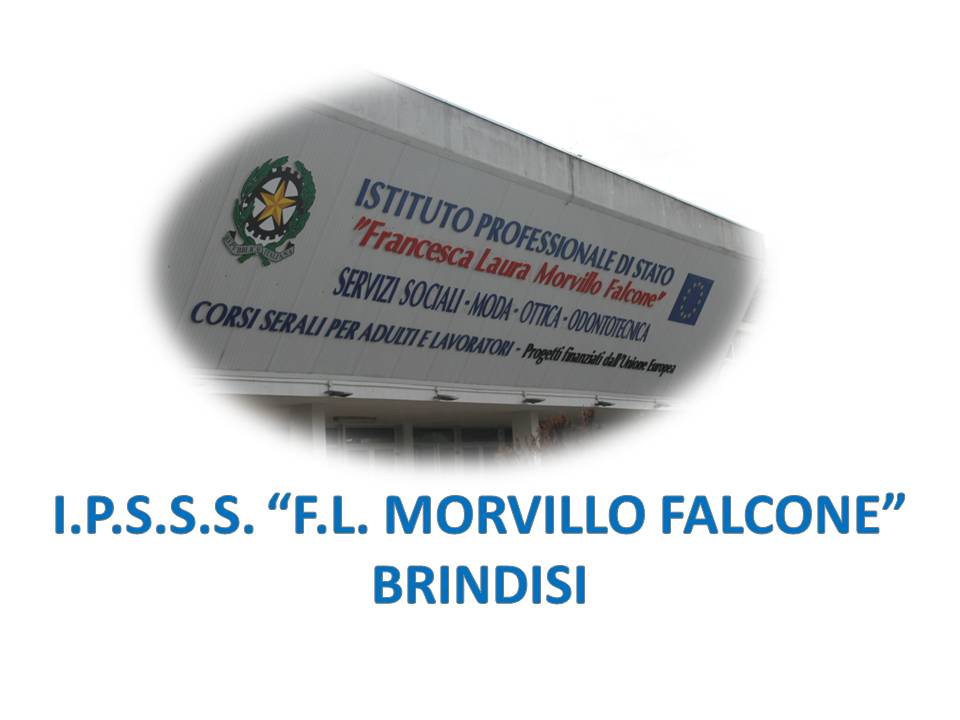 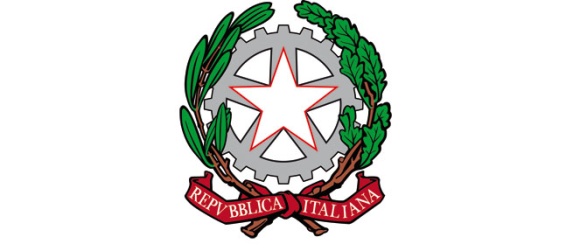 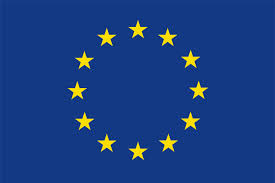 ISTITUTO PROFESSIONALE DI STATO PER I SERVIZI SOCIALI“Francesca Laura MORVILLO FALCONE”Via Galanti, 1 - Tel. 0831/513991brrf010008@istruzione.it – brrf010008@pec.istruzione.it  www.morvillofalconebrindisi.edu.it72100   B R I N D I S IMATERIA: letteratura italiana (ore settimanali:4.).CLASSE:  5ASS-SVANNO SCOLASTICO: 2021/2022DOCENTE: Prete GiusyLibro di testo: “La scoperta della letteratura” di SaccoArgomenti:Tra ottocento e novecento: Naturalismo e Verismo Autori: G. Floubert, Zola, VergaIl Decadentismo e le avanguardie Autori: D’Annunzio, Pascoli, Svevo, Pirandello (il romanzo sperimentale)La poesia: ermetismoAutori: Ungaretti, Montale Il romanzo Calvino	Il docente	_______________________